До нового года осталось 17 дней!В преддверии праздника ребятам Петербурга предложили поделиться идеями новогодних онлайн-мероприятий, в которых они хотели бы принять участие. Дети могут прислать свои задумки профильному вице-губернатору - самые креативные будут реализованы в школах города в виртуальном формате.Минутка приятных новостей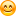 Каждый ребенок может предложить свою идею праздничного новогоднего мероприятия для школы.Для этого нужно:а) вдохновениеб) оформление задумкив) не забыть, что праздник будет виртуальным Готово? Присылайте на страничку профильного вице-губернатора - самые интересные она поможет воплотить в жизнь.Новый год приближается, и подготовка к нему задает настроение в каждом доме. Второй дом для многих ребят - школа. Давайте наполним и его новогодней атмосферой. Каждый ребенок может поделиться идеей праздничных онлайн-мероприятий в школе, прислав ее профильному вице-губернатору. Самые яркие из них будут реализованы.